Мы подготовили для Вас дополнительную информацию по косилкам Ferri:Манипуляторные косилки FERRI серии TMМанипуляторные косилки FERRI серии TMМанипуляторные косилки FERRI серии TMМанипуляторные косилки FERRI серии TMМанипуляторные косилки FERRI серии TMМанипуляторные косилки FERRI серии TM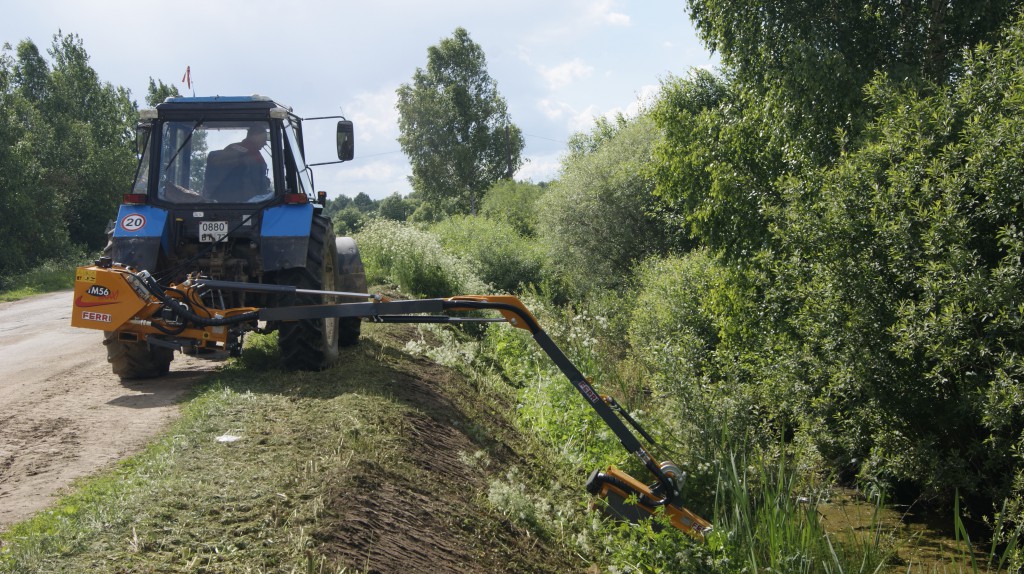 Уважаемый клиент!Благодарим Вас за интерес, проявленный к нашему оборудованию и представляем Вашему вниманию Итальянскую косилку FERRI.  Оборудование FERRI известно во всем мире благодаря своему качеству, надежности и большому числу опций. Применение высоких стандартов качества, стальных компонентов HARDOX гарантирует отличную производительность даже в самых тяжелых условиях. Уважаемый клиент!Благодарим Вас за интерес, проявленный к нашему оборудованию и представляем Вашему вниманию Итальянскую косилку FERRI.  Оборудование FERRI известно во всем мире благодаря своему качеству, надежности и большому числу опций. Применение высоких стандартов качества, стальных компонентов HARDOX гарантирует отличную производительность даже в самых тяжелых условиях. Уважаемый клиент!Благодарим Вас за интерес, проявленный к нашему оборудованию и представляем Вашему вниманию Итальянскую косилку FERRI.  Оборудование FERRI известно во всем мире благодаря своему качеству, надежности и большому числу опций. Применение высоких стандартов качества, стальных компонентов HARDOX гарантирует отличную производительность даже в самых тяжелых условиях. Уважаемый клиент!Благодарим Вас за интерес, проявленный к нашему оборудованию и представляем Вашему вниманию Итальянскую косилку FERRI.  Оборудование FERRI известно во всем мире благодаря своему качеству, надежности и большому числу опций. Применение высоких стандартов качества, стальных компонентов HARDOX гарантирует отличную производительность даже в самых тяжелых условиях. Полноценная сервисная поддержка наПолноценная сервисная поддержка набазе собственного представительства компании в России, позволяет сделать работу оборудования FERRI бесперебойной, высокопроизводительной и минимизировать сроки поставки и обслуживания!Преимущества манипуляторных косилок Ferri:- Независимые гидравлические системы косилки; - Полипропиленовый или металлический бак для гидравлической жидкости- Высокопроизводительные шестеренчатые или аксиально - поршневые гидронасосы и гидроприводы- Кованые кронштейны рычагов манипулятора- Система повторения контура поверхности без участия оператора- Система предотвращения опрокидывания при работе по кронированию деревьев- Система автоматического возврата после столкновения с препятствием- Вынос стрелы манипулятора вперед, для более комфортной работы оператора- Различные варианты управления - от рычажного до пропорционального электронного- Рабочая ширина режущей головки от 80 см до 160 см- Диаметр измельчения веток - до 8 смбазе собственного представительства компании в России, позволяет сделать работу оборудования FERRI бесперебойной, высокопроизводительной и минимизировать сроки поставки и обслуживания!Преимущества манипуляторных косилок Ferri:- Независимые гидравлические системы косилки; - Полипропиленовый или металлический бак для гидравлической жидкости- Высокопроизводительные шестеренчатые или аксиально - поршневые гидронасосы и гидроприводы- Кованые кронштейны рычагов манипулятора- Система повторения контура поверхности без участия оператора- Система предотвращения опрокидывания при работе по кронированию деревьев- Система автоматического возврата после столкновения с препятствием- Вынос стрелы манипулятора вперед, для более комфортной работы оператора- Различные варианты управления - от рычажного до пропорционального электронного- Рабочая ширина режущей головки от 80 см до 160 см- Диаметр измельчения веток - до 8 смбазе собственного представительства компании в России, позволяет сделать работу оборудования FERRI бесперебойной, высокопроизводительной и минимизировать сроки поставки и обслуживания!Преимущества манипуляторных косилок Ferri:- Независимые гидравлические системы косилки; - Полипропиленовый или металлический бак для гидравлической жидкости- Высокопроизводительные шестеренчатые или аксиально - поршневые гидронасосы и гидроприводы- Кованые кронштейны рычагов манипулятора- Система повторения контура поверхности без участия оператора- Система предотвращения опрокидывания при работе по кронированию деревьев- Система автоматического возврата после столкновения с препятствием- Вынос стрелы манипулятора вперед, для более комфортной работы оператора- Различные варианты управления - от рычажного до пропорционального электронного- Рабочая ширина режущей головки от 80 см до 160 см- Диаметр измельчения веток - до 8 смбазе собственного представительства компании в России, позволяет сделать работу оборудования FERRI бесперебойной, высокопроизводительной и минимизировать сроки поставки и обслуживания!Преимущества манипуляторных косилок Ferri:- Независимые гидравлические системы косилки; - Полипропиленовый или металлический бак для гидравлической жидкости- Высокопроизводительные шестеренчатые или аксиально - поршневые гидронасосы и гидроприводы- Кованые кронштейны рычагов манипулятора- Система повторения контура поверхности без участия оператора- Система предотвращения опрокидывания при работе по кронированию деревьев- Система автоматического возврата после столкновения с препятствием- Вынос стрелы манипулятора вперед, для более комфортной работы оператора- Различные варианты управления - от рычажного до пропорционального электронного- Рабочая ширина режущей головки от 80 см до 160 см- Диаметр измельчения веток - до 8 смРасширенную информацию о заводе и продукции можно найти на сайте www.ferrirus.ruРасширенную информацию о заводе и продукции можно найти на сайте www.ferrirus.ruРасширенную информацию о заводе и продукции можно найти на сайте www.ferrirus.ruРасширенную информацию о заводе и продукции можно найти на сайте www.ferrirus.ruСтоимость косилки: уточняйтеСтоимость косилки: уточняйтеСтоимость косилки: уточняйтеСтоимость косилки: уточняйтеСтоимость косилки: уточняйтеСтоимость косилки: уточняйтеСрок поставки: уточняйтеСрок поставки: уточняйтеСрок поставки: уточняйтеСрок поставки: уточняйтеСрок поставки: уточняйтеСрок поставки: уточняйтеБазис поставки: г. Ярославль Базис поставки: г. Ярославль Базис поставки: г. Ярославль Базис поставки: г. Ярославль Базис поставки: г. Ярославль Базис поставки: г. Ярославль Гарантия: 12 месяцевГарантия: 12 месяцевГарантия: 12 месяцевГарантия: 12 месяцевГарантия: 12 месяцевГарантия: 12 месяцев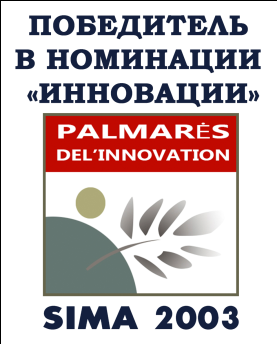 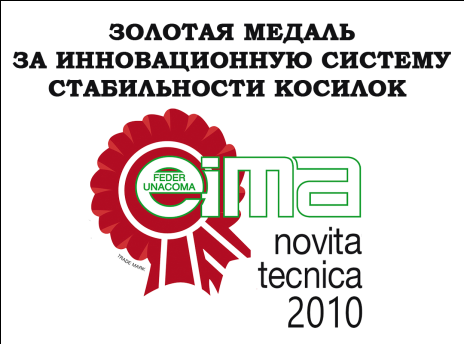 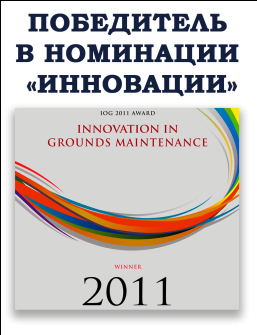 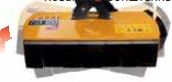 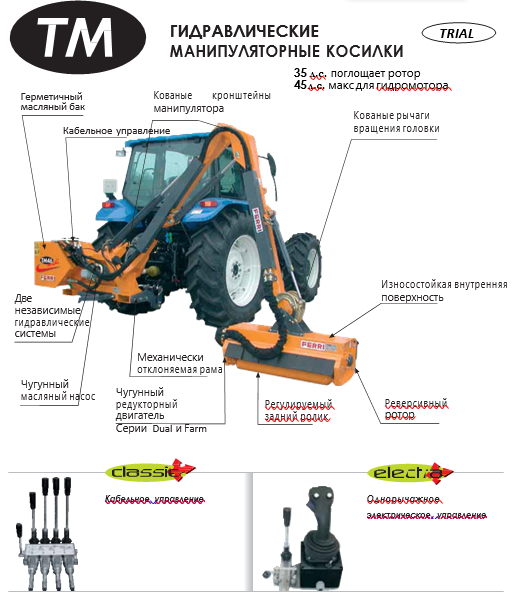 Шарнирное крепление режущей головки позволяет повторять контур поверхности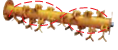 Перекрывающая ось на роторе (1900)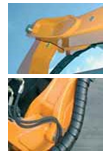 Кованные кронштейны манипуляторов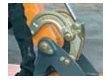 Кованный рычаг вращения головки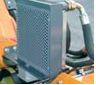 Маслянный радиатор с термостатом (опция)Техническая информацияТехническая информацияКомплектуетсяКомплектуется- Косящая голова- Полностью независимая гидросистема- Система скольжения головки- Кованные рычаги и кронштейны манипулятора- Механическая система уклонения (защита манипулятора при столкновении)- Риверсивный ротор- Передние и задние защитные шторки косящей головки- Гидромасло и ВОМ- Косящая голова- Полностью независимая гидросистема- Система скольжения головки- Кованные рычаги и кронштейны манипулятора- Механическая система уклонения (защита манипулятора при столкновении)- Риверсивный ротор- Передние и задние защитные шторки косящей головки- Гидромасло и ВОМДополнительное оборудование:Дополнительное оборудование:Стабилизационная система крепления к трактору "Delta yoke" (включено в цену)Масляный радиатор с термостатом  (не включено в цену)Системаповторенияконтураповерхностибезучастияоператора(LFAmechanic)(невключеновцену)Бампер с системой освещения(не включено в цену)Кусторез до 8 сантиметров (не включен в цену)Стабилизационная система крепления к трактору "Delta yoke" (включено в цену)Масляный радиатор с термостатом  (не включено в цену)Системаповторенияконтураповерхностибезучастияоператора(LFAmechanic)(невключеновцену)Бампер с системой освещения(не включено в цену)Кусторез до 8 сантиметров (не включен в цену)Новый концепт режущей головкиРешение более высокой производительности достигнуто благодаря "Эффекту Вентури".Очень важным аспектом является точная оптимизация расстояния между ножами и стенками режущей головки. Это позволяет захватывать большую ширину. Уникальный профиль внутренних стенок для более качественного подбора травы (А) и для лучшего извлечения порубленных остатков. Это играет огромные преимущества для эффективной работы.КомплектующиеНовый концепт режущей головкиРешение более высокой производительности достигнуто благодаря "Эффекту Вентури".Очень важным аспектом является точная оптимизация расстояния между ножами и стенками режущей головки. Это позволяет захватывать большую ширину. Уникальный профиль внутренних стенок для более качественного подбора травы (А) и для лучшего извлечения порубленных остатков. Это играет огромные преимущества для эффективной работы.Новый концепт режущей головкиРешение более высокой производительности достигнуто благодаря "Эффекту Вентури".Очень важным аспектом является точная оптимизация расстояния между ножами и стенками режущей головки. Это позволяет захватывать большую ширину. Уникальный профиль внутренних стенок для более качественного подбора травы (А) и для лучшего извлечения порубленных остатков. Это играет огромные преимущества для эффективной работы.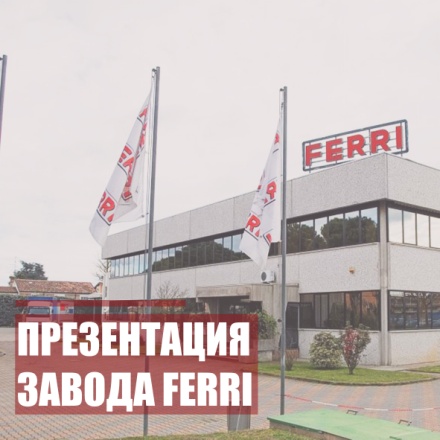 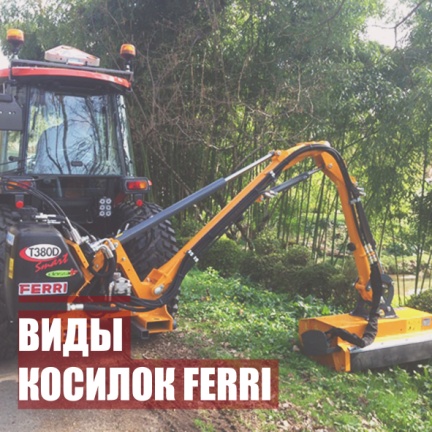 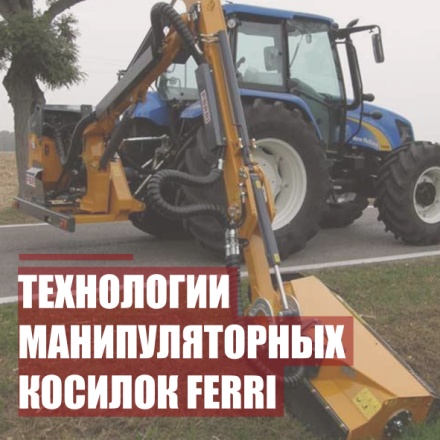 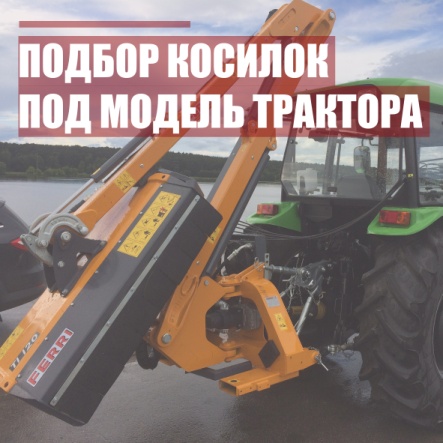 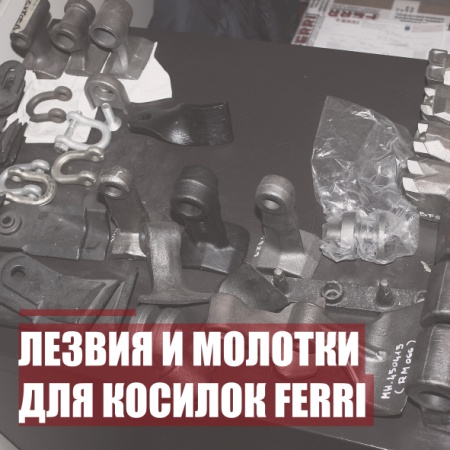 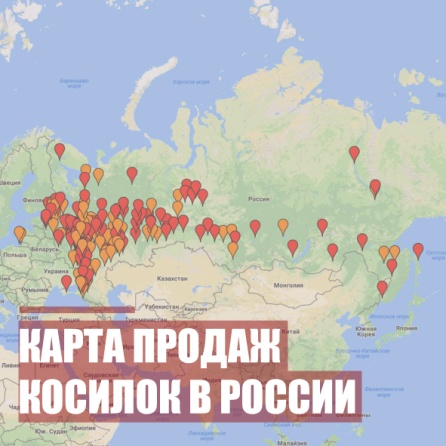 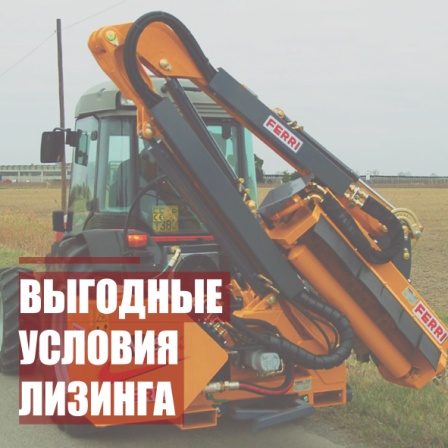 